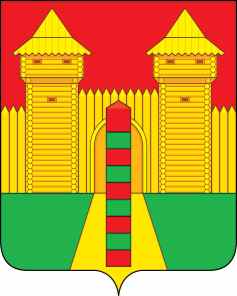 АДМИНИСТРАЦИЯ  МУНИЦИПАЛЬНОГО  ОБРАЗОВАНИЯ «ШУМЯЧСКИЙ   РАЙОН» СМОЛЕНСКОЙ  ОБЛАСТИПОСТАНОВЛЕНИЕот 22.04.2024г. № 206          п. Шумячи          В соответствии с Уставом муниципального образования «Шумячский район» Смоленской областиАдминистрация муниципального образования «Шумячский район» Смоленской областиП О С Т А Н О В Л Я Е Т:                           Внести в постановление Администрации муниципального образования «Шумячский район» Смоленской области от 04.40.2024г. № 180 «О предоставлении в постоянное (бессрочное) пользование Администрации Понятовского сельского поселения Шумячского района Смоленской области земельных участков, государственная собственность на которые не разграничена», (далее – Постановление) следующие изменения:        пункт 1 абзац 6 изложить в следующей редакции: « б) земельный участок из земель особо охраняемых территорий и объектов с кадастровым номером 67:24:0040104:479, находящийся по адресу: Российская Федерация, Смоленская область, Шумячский район, Понятовское сельское поселение, вблизи села Глушково (далее – Участок), для  использования в целях –  ритуальная деятельность, общей площадью 6000 кв.м.».Глава муниципального образования«Шумячский район» Смоленской области                                               Д.А. КаменевО внесении изменений в постановление Администрации муниципального образования «Шумячский район» Смоленской области от 04.04.2024 г. № 180 